Приложение 1 к распоряжению 
Комитета общественных коммуникацийЛенинградской областиот «26» января 2021 года № 4ЗАЯВЛЕННИЕО ПРЕДОСТАВЛЕНИИ СУБСИДИИ4*Информация предоставляется по усмотрению организацииНаименование должности руководителя наименование организацииподпись                                   (И.О. Фамилия)М.П.Приложение 1 к заявлению о предоставлении субсидииФОРМАCMETA РАСХОДОВНаименование организации(наименование социально ориентированной некоммерческой организации)					наименование проекта					(наименование проекта)* - субсидия может быть направлена на следующие направления расходов:оплата труда (оплата труда штатных работников, включая налог на доходы физических лиц; страховые взносы (начисления на оплату труда) в государственные внебюджетные фонды за штатных работников; оплата труда лиц, привлекаемых по гражданско-правовым договорам, включая налог на доходы физических лиц; страховые взносы (начисления на оплату труда) в государственные внебюджетные фонды за лиц, привлекаемых 
по гражданско-правовым договорам;административные расходы (аренда помещения; оплата коммунальных услуг; приобретение канцелярских товаров и расходных материалов; расходы на банковское обслуживание; оплата услуг связи (телефон, доступ 
в информационно-телекоммуникационную сеть "Интернет"); приобретение компьютерного оборудования, оргтехники, офисной мебели; приобретение лицензионного программного обеспечения (расходы, связанные 
с получением прав по лицензионному соглашению; расходы по адаптации, настройке, внедрению и модификации для нужд конкретной организации программного обеспечения; расходы по сопровождению программного обеспечения);организационные расходы (организация публичных и дистанционных мероприятий; питание и проживание участников мероприятий; издательско-полиграфические услуги; подарочная и сувенирная продукция; транспортные расходы; командировочные расходы; услуги по освещению мероприятий в средствах массовой информации).Наименование должности руководителя наименование организацииподпись                                   (И.О. Фамилия)М.П.Приложение 2 к заявлению о предоставлении субсидииПЛАН МЕРОПРИЯТИЙНаименование организации(наименование социально ориентированной некоммерческой организации) 	наименование проекта	(наименование проекта)Срок реализации проекта: с _______по _______Наименование должности руководителя наименование организации                                   (И.О. Фамилия)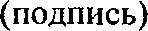 М.П.Приложение 3 к заявлению о предоставлении субсидииПредседателю Комитетаобщественных коммуникацийЛенинградской областиЕ.Е. ПутроненЗАЯВЛЕНИЕСообщаю, что по состоянию на 	20___ года(наименование организации)- отсутствует в реестре недобросовестных поставщиков (подрядчиков, исполнителей), ведение которого осуществляется в соответствии с Федеральным законом от 5 апреля 2013 года № 44-ФЗ «О контрактной системе в сфере закупок товаров, работ, услуг для обеспечения государственных и муниципальных нужд»;не является некоммерческой организацией, созданной Российской Федерацией, субъектами Российской Федерации, муниципальными образованиями, государственными органами или органами местного самоуправления, организаций, в состав учредителей которых входят органы государственной власти и (или) органы местного самоуправления; политических партий; религиозных объединений;не имеет просроченной задолженности по возврату в областной бюджет субсидий, бюджетных инвестиций, предоставленных в том числе в соответствии 
с иными правовыми актами, и иной просроченной задолженность перед областным бюджетом;не находится в процессе реорганизации, ликвидации, в отношении него 
не введена процедура банкротства, деятельность организации не приостановлена 
в порядке, предусмотренном законодательством Российской Федерации;не имеет задолженности по выплате заработной платы работникам;размер заработной платы работников составляет не ниже размера, установленного  региональным  соглашением   о  минимальной   заработной плате в Ленинградской области в течение квартала, предшествующего кварталу подачи заявки;информация о нарушениях, допущенных организацией, в том числе о нецелевом использовании предоставленных средств, в государственном реестре социально ориентированных некоммерческих организаций — получателей государственной поддержки в Ленинградской области отсутствует.                 (Должность руководителя)                                            (подпись)                                             (ФИО)Информация об организацииИнформация об организацииИнформация об организацииИнформация об организации1. Полное наименование организации-заявителя(согласно свидетельству о регистрации)2. Сокращенное наименованиеорганизации(согласно свидетельству о регистрации)3. Дата создания организации(ДД.ММ. ГГ)4. Наименование должностируководителя5. Фамилия, имя, отчестворуководителя6. Телефон, электронная почтаруководителя7. Организационно-правовая форма(согласно свидетельству о регистрации)8. Реквизиты организацииИНН8. Реквизиты организацииКПП8. Реквизиты организацииОГРН9. Юридический адрес организации(с указанием почтового индекса)10. Фактический адрес организации(с указанием почтового индекса)11. Почтовый адрес организации(с указанием почтового индекса)12. Телефоны (с кодом населенногопункта), электронная почта, веб-сайт, аккаунт в социальных сетях (при наличии) организацииТелефонТелефон12. Телефоны (с кодом населенногопункта), электронная почта, веб-сайт, аккаунт в социальных сетях (при наличии) организацииЭл. почтаЭл. почта12. Телефоны (с кодом населенногопункта), электронная почта, веб-сайт, аккаунт в социальных сетях (при наличии) организацииВеб-сайтВеб-сайт12. Телефоны (с кодом населенногопункта), электронная почта, веб-сайт, аккаунт в социальных сетях (при наличии) организацииАккаунтв соц. сетяхАккаунтв соц. сетях13. Учредители: физические лица (указать количество), юридическиелица (перечислить)Физ. лицаФиз. лица13. Учредители: физические лица (указать количество), юридическиелица (перечислить)Юр. лицаЮр. лица14. Наличие структурных подразделений (если имеются, указать их общее количество, месторасположение каждого)Общее количество структурных подразделений, еслиимеютсяОбщее количество структурных подразделений, еслиимеютсяОбщее количество структурных подразделений, еслиимеются14. Наличие структурных подразделений (если имеются, указать их общее количество, месторасположение каждого)14. Наличие структурных подразделений (если имеются, указать их общее количество, месторасположение каждого)Название и месторасположение структурныхподразделений, если имеютсяНазвание и месторасположение структурныхподразделений, если имеютсяНазвание и месторасположение структурныхподразделений, если имеются14. Наличие структурных подразделений (если имеются, указать их общее количество, месторасположение каждого)15. Учредителем/соучредителем каких структур является организация - заявитель (если имеются, перечислить с указаниям их организационно-правовой формы)Общее количество структур, в которых организация является учредителем/соучредителем, если таковые естьОбщее количество структур, в которых организация является учредителем/соучредителем, если таковые естьОбщее количество структур, в которых организация является учредителем/соучредителем, если таковые есть15. Учредителем/соучредителем каких структур является организация - заявитель (если имеются, перечислить с указаниям их организационно-правовой формы)15. Учредителем/соучредителем каких структур является организация - заявитель (если имеются, перечислить с указаниям их организационно-правовой формы)Название структур с указанием организационно-правовой формы, если имеютсяНазвание структур с указанием организационно-правовой формы, если имеютсяНазвание структур с указанием организационно-правовой формы, если имеются15. Учредителем/соучредителем каких структур является организация - заявитель (если имеются, перечислить с указаниям их организационно-правовой формы)16. Имеющиеся материально- технические и информационныересурсы  (дать краткое описание сколичественными показателями - помещение, оборудование, и т.д.)Помещение16. Имеющиеся материально- технические и информационныересурсы  (дать краткое описание сколичественными показателями - помещение, оборудование, и т.д.)Оборудование16. Имеющиеся материально- технические и информационныересурсы  (дать краткое описание сколичественными показателями - помещение, оборудование, и т.д.)Другое (указать)17. Основные сферы деятельностиорганизации (кратко не более 3)18. Количество членов организации (данные приводятся по состоянию на последний отчетный период)Физические лицаФизические лица18. Количество членов организации (данные приводятся по состоянию на последний отчетный период)ЮридическиелицаЮридическиелица19. Количество работников (данные приводятся по состоянию на последний ответный период)Штатныеработники19. Количество работников (данные приводятся по состоянию на последний ответный период)Привлекаемые работники20. Краткое описание опыта деятельности организации по реализации проектов за последние 3 годаОбщее кол-во реализованных проектов20. Краткое описание опыта деятельности организации по реализации проектов за последние 3 годаКраткое описание21.* Общая сумма всех денежных средств, полученных организацией в текущем и предыдущем году (руб.), в том числе:средства, предоставленные из федерального бюджета (руб.)средства, предоставленные из федерального бюджета (руб.)средства, предоставленные из федерального бюджета (руб.)21.* Общая сумма всех денежных средств, полученных организацией в текущем и предыдущем году (руб.), в том числе:21.* Общая сумма всех денежных средств, полученных организацией в текущем и предыдущем году (руб.), в том числе:средства, предоставленные из бюджета Ленинградской области (руб.)средства, предоставленные из бюджета Ленинградской области (руб.)средства, предоставленные из бюджета Ленинградской области (руб.)21.* Общая сумма всех денежных средств, полученных организацией в текущем и предыдущем году (руб.), в том числе:21.* Общая сумма всех денежных средств, полученных организацией в текущем и предыдущем году (руб.), в том числе:средства, предоставленные из бюджета иного субъекта Российской Федерации (руб.)средства, предоставленные из бюджета иного субъекта Российской Федерации (руб.)средства, предоставленные из бюджета иного субъекта Российской Федерации (руб.)21.* Общая сумма всех денежных средств, полученных организацией в текущем и предыдущем году (руб.), в том числе:21.* Общая сумма всех денежных средств, полученных организацией в текущем и предыдущем году (руб.), в том числе:средства, предоставленные из местных бюджетов (руб.)средства, предоставленные из местных бюджетов (руб.)средства, предоставленные из местных бюджетов (руб.)21.* Общая сумма всех денежных средств, полученных организацией в текущем и предыдущем году (руб.), в том числе:21.* Общая сумма всех денежных средств, полученных организацией в текущем и предыдущем году (руб.), в том числе:средства российских организаций (руб.)средства российских организаций (руб.)средства российских организаций (руб.)21.* Общая сумма всех денежных средств, полученных организацией в текущем и предыдущем году (руб.), в том числе:21.* Общая сумма всех денежных средств, полученных организацией в текущем и предыдущем году (руб.), в том числе:средства физических лиц (руб.)средства физических лиц (руб.)средства физических лиц (руб.)21.* Общая сумма всех денежных средств, полученных организацией в текущем и предыдущем году (руб.), в том числе:Информация о проектеИнформация о проекте1. Наименование проекта2. Целевая аудитория(на какую категорию населения рассчитано мероприятие проекта)3. Описание проекта(в том числе основного мероприятия проекта)4. Планируемые сроки реализации проекта5. Общая сумма расходов, планируемых на реализацию проекта (руб.)6. Запрашиваемый размер субсидии (руб.), (% от общей сумма расходов, планируемых на реализацию проекта)7. Предполагаемая сумма софинансирования проекта за счет внебюджетных источников (руб.), (% от общей сумма расходов, планируемых на реализацию проекта)8. Цели проекта (не более 3)9. Задачи проекта(не более 3)10. Актуальность проекта (проблема, решаемая в результате реализации проекта)11. Планируемый социальный эффект от реализации проекта12. Количество добровольцев (волонтеров), которые будут привлечены к реализации проекта13. Численность ветеранов, вовлечённых в реализацию проекта14. Количество/наименование иных СО HKO, вовлеченных в реализацию проекта№п/пВид расходов*Общая суммав том числе:в том числе:в том числе:в том числе:1 квартал2 квартал3 квартал 4 квартал1.Фонд оплаты труда1.1.1.2.2.Административные расходы2.1.2.2.3.Организационные расходы3.1.3.2.Итого средств субсидий4.СофинансированиеСофинансированиеСофинансированиеСофинансированиеСофинансированиеСофинансирование4.1.4.2.Итого софинансированиеИтого по смете№п.пНаименованиемероприятийСроки начала и окончания(мес., 2021 год )Ожидаемые итоги1.2.3.4.1.2.3.